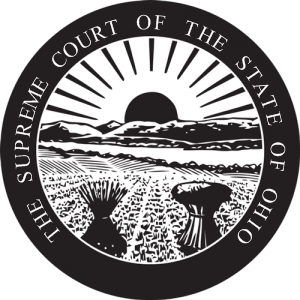 SearchRecent FilingsUser GuideCase Activity Notification: Login The Supreme Court of OhioCase InformationTop of FormCase: 1999-0428:  Dale R. DeRolph et al. v. State of Ohio et al. Appeal of Right Filed: 03/03/1999 Status: Case is Disposed Bottom of FormDocket ItemsPartiesDecisions Printable View   Generally, scanned documents will be available within one business day from the date of filing. Supreme Court of Ohio Office of the Clerk
65 South Front Street, 8th Floor • Columbus, Ohio 43215-3431
800.826.9010 • 614.387.9530 Sandra H. Grosko, Clerk
Supreme Court of Ohio Home Page Prior JurisdictionPrior Decision DateCase Number(s)Perry County, Court of Common Pleas02/02/199922043Date FiledDescriptionFiled By03/03/1999Notice of appeal by State of Ohio et al. Appellant03/03/1999Copy of praecipe to court reporter Appellant03/04/1999Copy of notice of appeal sent to clerk of court of common pleas 04/07/1999Entry: Sua sponte, this cause is consolidated with 95-2066; appeals of judgments of the court of common pleas in this matter may be filed directly with this Court & shall be designated appeals of right 07/09/1999Entry: sua sponte, the record filed in 99-570 shall be filed & docketed in this case; parties to brief this case in accordance with S. Ct. Prac. R. VI & comply with S. Ct. Prac R. VII and all other applicable rules of practice 07/09/1999Entry: sua sponte, appellants' brief due 40 days from date of this entry 07/09/1999Record 07/14/1999Clerk's notice of filing of record 08/18/1999Appellant's merit brief Appellant08/18/1999Supplement to briefs Appellant09/13/1999Stipulation to extension of time to file merit brief to 10/7/99 Appellee10/07/1999Appellee's merit brief Appellee10/07/1999Second supplement to briefs Appellee11/04/1999Application for dismissal of case Appellant11/08/99 GrantedDISPOSITIVE11/22/1999Certified copy of judgment entry sent to clerk 11/22/1999Issuance of mandate 